Title (Bold, Calibri 14pt, single-spaced, centered)(1 blank line)A. Authora,b, co-authorsb(1 blank line)a First affiliation (name, postal address, country)b Second affiliation (name, postal address, country)E-mail: xxx@yyyyy.zz (of the corresponding author)(1 blank line)(1 blank line)Summary (2 pages, Calibri 12pt, single-spaced, justified)	(1 blank line)Please, type the author list with a “Calibri 12” font and their affiliation with a “Calibri 11” font, single-spaced and centered. The name of the presenting author should be underlined.Please, type the text of your abstract single-spaced, justified with a "Calibri 12" font. Use A4 format and margins of 2.5cm. No blank lines between paragraphs. Any references should appear in the text in Arabic numeral between hooks [1] and should be quoted according to the model below. Footnotes should be avoided.The total length of your abstract must not exceed two pages.(1 blank line before the image)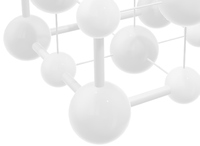 Fig. 1: Figure (and table) captions should be typed using the “Calibri 11” font.(1 blank line after the image caption)For abstract submission, save the file preferentially in PDF format under the name of the presenting author (Author_jDGKK2021.pdf). Send your abstract to jugend@dgkk.de and indicate the presentation preference (Oral, Poster, or Both)For further details please see the conference homepage: https://dkt2021.ikz-berlin.de/ . (1 blank line before the acknowledgement)Acknowledgment (only if needed)Please, type here your acknowledgment with a “Calibri 12” font, single-spaced and justified.(1 blank line before the references)[1] A. Author, co-authors, Journal volume (year) pages